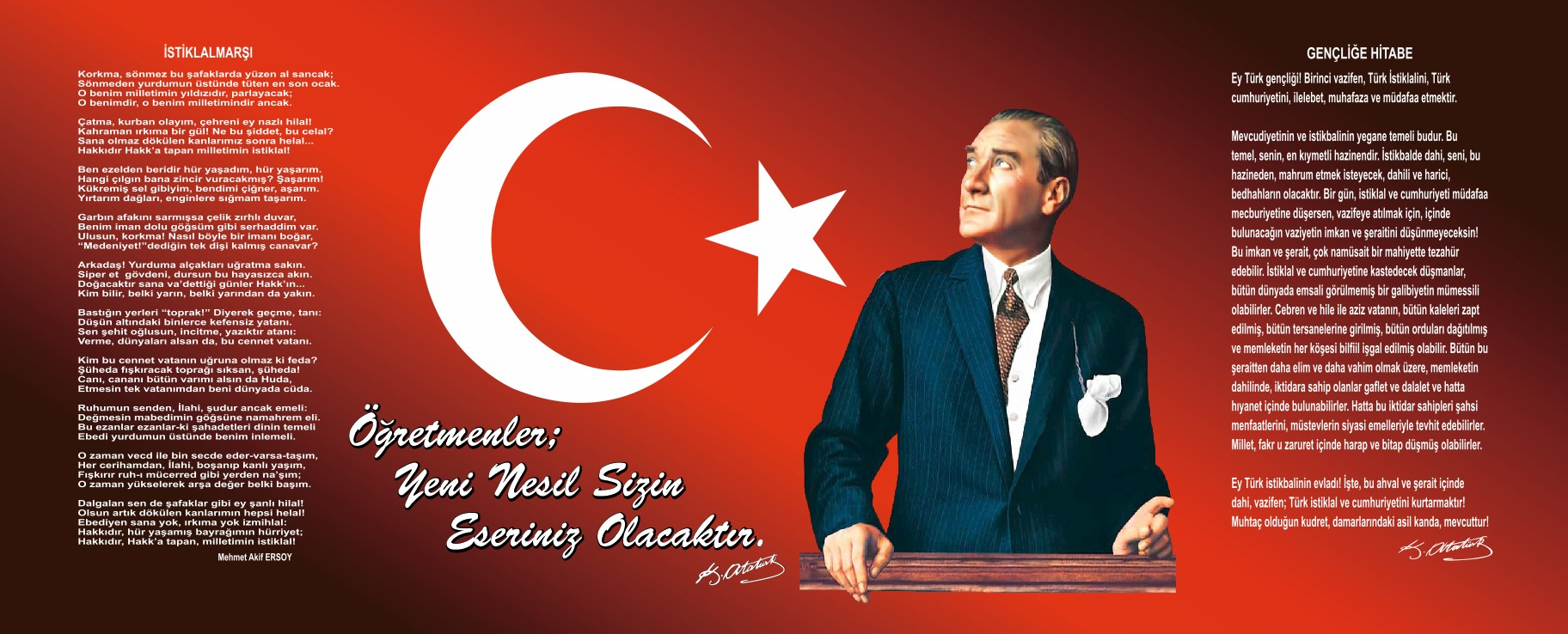 Okul Müdürü SunuşuEğitim geleceği inşa etme sanatıdır. Gelecek ise zamanı etkili ve verimli kullanan, planlı, teknolojiye hâkim, değişime ve yeniliğe açık, özgüveni tam, dinamik ve üretken, sorumluluk ve risk alabilen, kişilik sahibi, ahlaki değerleri kazanmış insanlara şekillenecektir. Gazi ortaokulu olarak geleceği şekillendirecek olan bu özelliklere sahip bireyleri yetiştirme sorumluluğu, azmi ve kararlığı geleceğini planlaması zorunluluğunu da beraberinde getirmektedir. Bu süreçte üzerimize düşen bu sorumluluğu yerine getirme adına yapmamız gerekenleri içeren bize yol gösterecek olan bize bu kutlu ve zor yolda ışık tutacak olan 2019-2023 stratejik planımız olacaktır.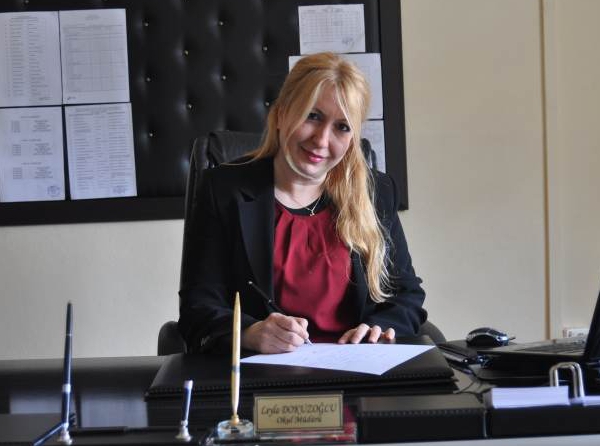 Unutulmamalıdır ki plansız bir hayat rotasız bir gemiye benzer. Yapılan her işte hatalar eksikler olabilir ve hatanın farkına varıldıktan sonra belli bir ölçüde zararlarda giderilebilir. Ama eğitimde hatanın telafisi hiçbir şeye benzemez. Bu nedenle yaptığımız işinönemi bu planlama sürecinin de önemini ortaya koymaktadır.Bu kutlu yolda en büyük kaynağımız, öğrencilerimiz, her zaman yanımızda olduğunu hissettiğimiz velilerimiz, okul çalışanlarımız, sivil toplum kuruluşlarımız ve esas işin mimarı olan öğretmenlerimizdir.Hazırlanmasında emeği geçen Strateji Yönetim Ekibine ve uygulanmasında yardımı olacak tüm kurum ve kuruluşlara öğretmen, öğrenci ve velilerimize teşekkür ederim. 	Leyla DOKUZOĞLU	Okul MüdürüİçindekilerOkul Müdürü Sunuşu	2İçindekiler	3TABLO LİSTESİ	4GRAFİK LİSTESİ	5BÖLÜM I: GİRİŞ VE PLAN HAZIRLIK SÜRECİ	6STRATEJİK PLAN ÜST KURULU	6OKULUN KISA TANITIMI	7OKULUN MEVCUT DURUMU: TEMEL ISTATİSTİKLER	9Okul Künyesi	9Çalışan Bilgileri	10Okulumuz Bina ve Alanları	11Sınıf ve Öğrenci Bilgileri	12Donanım ve Teknolojik Kaynaklarımız	12Gelir ve Gider Bilgisi	13PAYDAŞ ANALİZİ	14Öğrenci Anketi Sonuçları	14Öğretmen Anketi Sonuçları	15Veli Anketi Sonuçları:	16GZFT (GÜÇLÜ, ZAYIF, FIRSAT, TEHDİT) ANALİZİ	16İçsel Faktörler	16Dışsal Faktörler	18GELİŞİM VE SORUN ALANLARI	19Gelişim ve Sorun Alanlarımız	20MİSYONUMUZ	21VİZYONUMUZ	21TEMEL DEĞERLERİMİZ	21TEMA I: EĞİTİM VE ÖĞRETİME ERİŞİM	22Stratejik Amaç 1:	22TEMA II: EĞİTİM VE ÖĞRETİMDE KALİTENİN ARTIRILMASI	24Stratejik Amaç 2:	24TEMA III: KURUMSAL KAPASİTE	28Stratejik Amaç 3:	28V. BÖLÜM: MALİYETLENDİRME	30VI. BÖLÜM: İZLEME VE DEĞERLENDİRME	31EKLER:	32TABLO LİSTESİTablo 1: Stratejik Plan Üst Kurulu	6Tablo 2: Temel Bilgiler Tablosu - Okul Künyesi	9Tablo 3: Çalışan Bilgileri	10Tablo 4: Okul Yerleşkesine İlişkin Bilgiler	11Tablo 5: Sınıf ve Öğrenci Bilgileri	12Tablo 6: Teknolojik Kaynaklar	12Tablo 7: Gelir Gider Bilgileri	13Tablo 8: Güçlü Yönler	17Tablo 9: Zayıf Yönler	17Tablo 10: Fırsatlar	18Tablo 11: Tehditler	18Tablo 12: Gelişim ve Sorun Alanlarımız	20Tablo 13: Stratejik Hedef 1.1 Performans Göstergeleri	22Tablo 14: Stratejik Hedef 1.1 Eylemler	23Tablo 15: Stratejik Hedef  2.1  Performans Göstergeleri	24Tablo 16: Hedef  2.1 Eylemler	25Tablo 17: Stratejik Hedef 2.2 Performans Göstergeleri	26Tablo 18: Stratejik Hedef 2.2 Eylemler	27Tablo 19: Stratejik Hedef 3.1 Performans Göstergeleri	28Tablo 20: Stratejik Hedef 3.1 Eylemler	29Tablo 21: 2019-2023 Stratejik Planı Faaliyet/Proje Maliyetlendirme Tablosu	30Tablo 22: Amaç ve Hedef Maliyetleri Tablosu	30GRAFİK LİSTESİGrafik 1: Öğrenci Anketi	14Grafik 2: Öğretmen Anketi	15Grafik 3: Veli Anketi	16BÖLÜM I: GİRİŞ VE PLAN HAZIRLIK SÜRECİ2019-2023 dönemi stratejik plan hazırlanması süreci Üst Kurul ve Stratejik Plan Ekibinin oluşturulması ile başlamıştır. Ekip tarafından oluşturulan çalışma takvimi kapsamında ilk aşamada durum analizi çalışmaları yapılmış ve durum analizi aşamasında paydaşlarımızın plan sürecine aktif katılımını sağlamak üzere paydaş anketi, toplantı ve görüşmeler yapılmıştır.Durum analizinin ardından geleceğe yönelim bölümüne geçilerek okulumuzun amaç, hedef, gösterge ve eylemleri belirlenmiştir. Çalışmaları yürüten ekip ve kurul bilgileri altta verilmiştir.STRATEJİK PLAN ÜST KURULUTablo 1: Stratejik Plan Üst KuruluBÖLÜM II: DURUM ANALİZİDurum analizi bölümünde okulumuzun mevcut durumu ortaya konularak neredeyiz sorusuna yanıt bulunmaya çalışılmıştır. Bu kapsamda okulumuzun kısa tanıtımı, okul künyesi ve temel istatistikleri, paydaş analizi ve görüşleri ile okulumuzun Güçlü Zayıf Fırsat ve Tehditlerinin (GZFT) ele alındığı analize yer verilmiştir.OKULUN KISA TANITIMI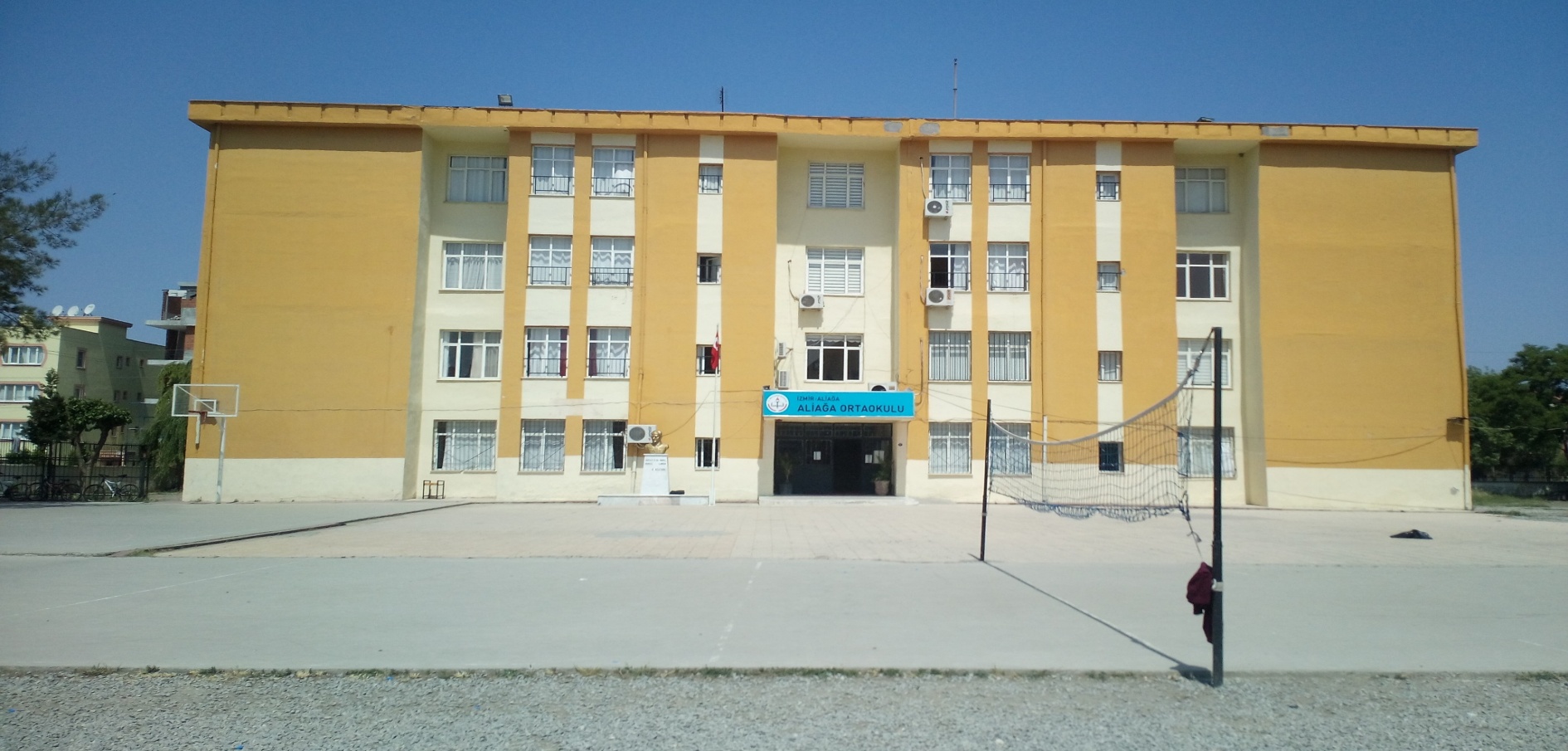 Okulumuz 1998 yılında eğitimi öğretime başlamıştır. Toplam5395 m2 arsa üzerinde 24 derslikten ve tek bloktan oluşan bir binada eğitim ve öğretime devam etmektedir. 2006-2007 yılından itibaren normal eğitim vermekte olan okulumuzda 1 fen ve teknoloji laboratuvarı, 1 bilgisayarteknolojileri sınıfı, 1 teknoloji tasarım atölyesi bulunmaktadır. 2012-2013 Eğitim Öğretim yılından itibaren 4+4+4 eğitim sistemi ile birlikte Aliağa Ortaokulu adını alarak 5-6-7-8. sınıflara eğitim vermektedir. Okul ve ilçe içinde yapılan futbol, basketbol, voleybol, satranç müsabakaları düzenlenmekte ve okulumuz öğrencileri bu etkinliklere %80 oranında katılmaktadır.41 proje ile 2018 yılında 4006 Tubitak Bilim Fuarı ile 2019 yılında Fen laboratuvarına alınan "3 Boyutlu Eğitim Seti" materyali kazandırılmıştır. 2019 yılında ayrıca Yabancı Dil Laboratuarı okulumuza kazandırılacaktır.OKULUN MEVCUT DURUMU: TEMEL ISTATİSTİKLEROkul KünyesiOkulumuzun temel girdilerine ilişkin bilgiler altta yer alan okul künyesine ilişkin tabloda yer almaktadır.Tablo 2: Temel Bilgiler Tablosu - Okul KünyesiÇalışan BilgileriOkulumuzun çalışanlarına ilişkin bilgiler altta yer alan tabloda belirtilmiştir.Tablo 3: Çalışan BilgileriOkulumuz Bina ve Alanları	Okulumuzun binası ile açık ve kapalı alanlarına ilişkin temel bilgiler altta yer almaktadır.Tablo 4: Okul Yerleşkesine İlişkin BilgilerSınıf ve Öğrenci Bilgileri	Okulumuzda yer alan sınıfların öğrenci sayıları alttaki tabloda verilmiştir.Tablo 5: Sınıf ve Öğrenci BilgileriDonanım ve Teknolojik KaynaklarımızTeknolojik kaynaklar başta olmak üzere okulumuzda bulunan çalışır durumdaki donanım malzemesine ilişkin bilgiye alttaki tabloda yer verilmiştir.Tablo 6: Teknolojik KaynaklarGelir ve Gider BilgisiOkulumuzun genel bütçe ödenekleri, okul aile birliği gelirleri ve diğer katkılarda dâhil olmak üzere gelir ve giderlerine ilişkin son iki yıl gerçekleşme bilgileri alttaki tabloda verilmiştir.Tablo 7: Gelir Gider BilgileriPAYDAŞ ANALİZİKurumumuzun temel paydaşları öğrenci, veli ve öğretmen olmakla birlikte eğitimin dışsal etkisi nedeniyle okul çevresinde etkileşim içinde olunan geniş bir paydaş kitlesi bulunmaktadır. Paydaşlarımızın görüşleri anket, toplantı, dilek ve istek kutuları, elektronik ortamda iletilen önerilerde dâhil olmak üzere çeşitli yöntemlerle sürekli olarak alınmaktadır.Paydaş anketlerine ilişkin ortaya çıkan temel sonuçlara altta yer verilmiştir :Öğrenci Anketi Sonuçları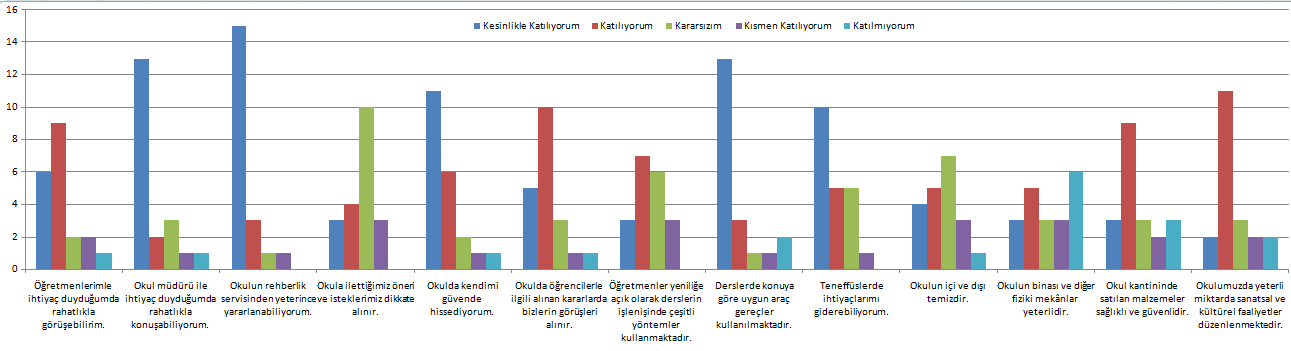 Öğretmen Anketi Sonuçları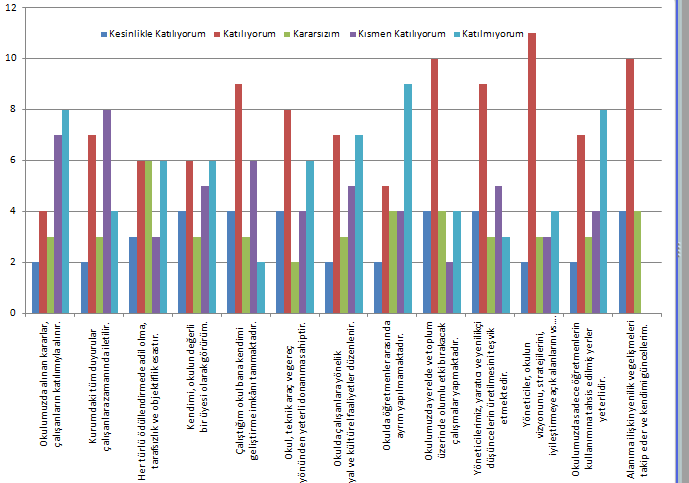 Veli Anketi Sonuçları: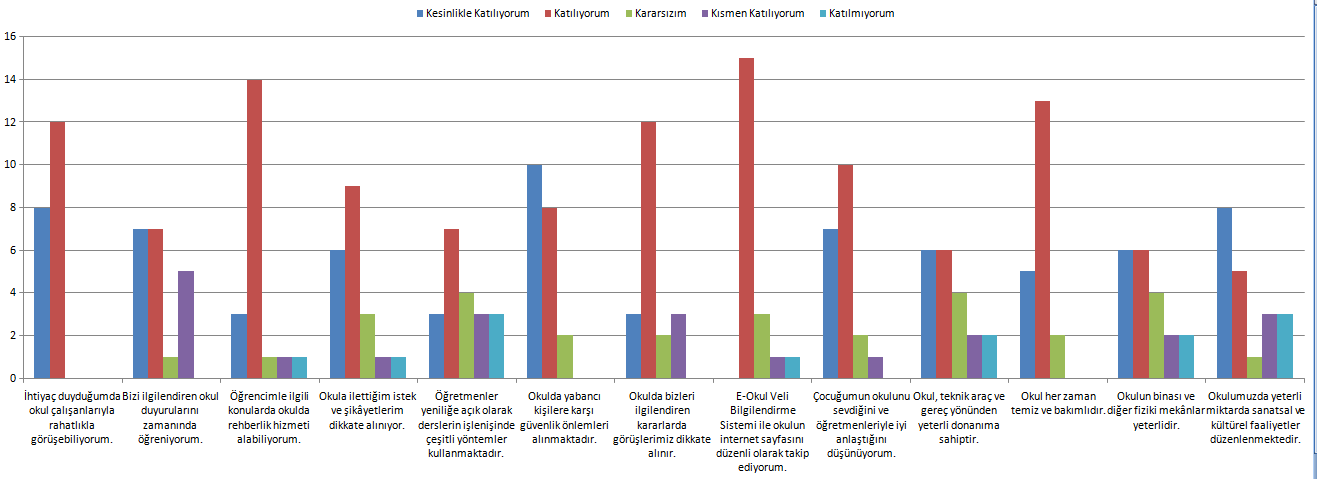 Grafik 3: Veli AnketiGZFT (GÜÇLÜ, ZAYIF, FIRSAT, TEHDİT) ANALİZİOkulumuzun temel istatistiklerinde verilen okul künyesi, çalışan bilgileri, bina bilgileri, teknolojik kaynak bilgileri ve gelir gider bilgileri ile paydaş anketleri sonucunda ortaya çıkan sorun ve gelişime açık alanlar iç ve dış faktör olarak değerlendirilerek GZFT tablosunda belirtilmiştir. Dolayısıyla olguyu belirten istatistikler ile algıyı ölçen anketlerden çıkan sonuçlar tek bir analizde birleştirilmiştir.Kurumun güçlü ve zayıf yönleri donanım, malzeme, çalışan, iş yapma becerisi, kurumsal iletişim gibi çok çeşitli alanlarda kendisinden kaynaklı olan güçlülükleri ve zayıflıkları ifade etmektedir ve ayrımda temel olarak okul müdürü/müdürlüğü kapsamından bakılarak iç faktör ve dış faktör ayrımı yapılmıştır. İçsel FaktörlerGüçlü YönlerTablo 8: Güçlü YönlerZayıf YönlerTablo 9: Zayıf YönlerDışsal FaktörlerFırsatlarTablo 10: FırsatlarTehditlerGELİŞİM VE SORUN ALANLARIGelişim ve sorun alanları analizi ile GZFT analizi sonucunda ortaya çıkan sonuçların planın geleceğe yönelim bölümü ile ilişkilendirilmesi ve buradan hareketle hedef, gösterge ve eylemlerin belirlenmesi sağlanmaktadır. Gelişim ve sorun alanları ayrımında eğitim ve öğretim faaliyetlerine ilişkin üç temel tema olan Eğitime Erişim, Eğitimde Kalite ve kurumsal Kapasite kullanılmıştır. Eğitime erişim, öğrencinin eğitim faaliyetine erişmesi ve tamamlamasına ilişkin süreçleri; Eğitimde kalite, öğrencinin akademik başarısı, sosyal ve bilişsel gelişimi ve istihdamı da dâhil olmak üzere eğitim ve öğretim sürecinin hayata hazırlama evresini; Kurumsal kapasite ise kurumsal yapı, kurum kültürü, donanım, bina gibi eğitim ve öğretim sürecine destek mahiyetinde olan kapasiteyi belirtmektedir.Gelişim ve sorun alanlarına ilişkin GZFT analizinden yola çıkılarak saptamalar yapılırken yukarıdaki tabloda yer alan ayrımda belirtilen temel sorun alanlarına dikkat edilmesi gerekmektedir.Gelişim ve Sorun AlanlarımızTablo 12: Gelişim ve Sorun AlanlarımızBÖLÜM III: MİSYON, VİZYON VE TEMEL DEĞERLEROkul Müdürlüğümüzün Misyon, vizyon, temel ilke ve değerlerinin oluşturulması kapsamında öğretmenlerimiz, öğrencilerimiz, velilerimiz, çalışanlarımız ve diğer paydaşlarımızdan alınan görüşler, sonucunda stratejik plan hazırlama ekibi tarafından oluşturulan Misyon, Vizyon, Temel Değerler; Okulumuz üst kurulana sunulmuş ve üst kurul tarafından onaylanmıştır.MİSYONUMUZBizler Aliağa Ortaokulu olarak bütün öğrencilerimizin bilgi çağını yakalamış, Atatürkçü düşünce sistemini benimsemiş, davranışlarını Atatürk ilke ve inkılâpları doğrultusunda yönlendiren, uyumlu, yaratıcı, girişken, sorgulayan, özgüveni tam, yurt ve millet sevgisi kazanmış, toplumsal ve ahlaki değerleri benimsemiş ve öğrendiklerini yaşadıklarına aktarabilen bireyler yetiştirmek için varız.VİZYONUMUZYaşadığımız yüzyıla yakışır, eğitim ve öğretimde fark yaratan bir okul olmak.TEMEL DEĞERLERİMİZ1. İnsan Hakları ve Demokrasinin Evrensel Değerleri2. Çevreye ve Canlıların Yaşam Hakkına Duyarlılık3. Analitik ve Bilimsel Bakış4. Girişimcilik, Yaratıcılık, Yenilikçilik5. Kültürel ve Sanatsal Duyarlılık ile Sportif Beceri6. Meslek Etiği ve Mesleki Beceri7. Erdemlilik8. Saygınlık, Tarafsızlık, Güvenilirlik ve Adalet9. Katılımcılık, Şeffaflık ve Hesap Verilebilirlik10. LiyakatBÖLÜM IV: AMAÇ, HEDEF VE EYLEMLERTEMA I: EĞİTİM VE ÖĞRETİME ERİŞİMEğitim ve öğretime erişim okullaşma ve okul terki, devam ve devamsızlık, okula uyum ve oryantasyon, özel eğitime ihtiyaç duyan bireylerin eğitime erişimi, yabancı öğrencilerin eğitime erişimi ve hayat boyu öğrenme kapsamında yürütülen faaliyetlerin ele alındığı temadır.Stratejik Amaç 1:Kayıt bölgemizde yer alan çocukların okullaşma oranlarını artıran, öğrencilerin uyum ve devamsızlık sorunlarını gideren etkin bir yönetim yapısı kurulacaktır.  Stratejik Hedef 1.1.:Kayıt bölgemizde yer alan çocukların okullaşma oranları artırılacak ve öğrencilerin uyum ve devamsızlık sorunları da giderilecektir.Tablo 13: Stratejik Hedef 1.1Performans GöstergeleriTablo 14: Stratejik Hedef 1.1EylemlerTEMA II: EĞİTİM VE ÖĞRETİMDE KALİTENİN ARTIRILMASIEğitim ve öğretimde kalitenin artırılması başlığı esas olarak eğitim ve öğretim faaliyetinin hayata hazırlama işlevinde yapılacak çalışmaları kapsamaktadır. Bu tema altında akademik başarı, sınav kaygıları, sınıfta kalma, ders başarıları ve kazanımları, disiplin sorunları, öğrencilerin bilimsel, sanatsal, kültürel ve sportif faaliyetleri ile istihdam ve meslek edindirmeye yönelik rehberlik ve diğer mesleki faaliyetler yer almaktadır. Stratejik Amaç 2:Öğrencilerimizin gelişmiş dünyaya uyum sağlayacak şekilde donanımlı bireyler olabilmesi için eğitim ve öğretimde kalite artırılacaktır.Stratejik Hedef 2.1.:Öğrenme kazanımlarını takip eden ve velileri de sürece dâhil eden bir yönetim anlayışı ile öğrencilerimizin akademik başarıları ve sosyal faaliyetlere etkin katılımı artırılacaktır.Stratejik Hedef 2.2.Etkin bir rehberlik anlayışıyla, öğrencilerimizi ilgi ve becerileriyle orantılı bir şekilde üst öğrenime hazır hale getiren daha kaliteli bir kurum yapısına geçilecektir. Tablo 17: Stratejik Hedef 2.2 Performans GöstergeleriTablo 18: Stratejik Hedef 2.2 EylemlerTEMA III: KURUMSAL KAPASİTEStratejik Amaç 3:Eğitim ve öğretim faaliyetlerinin daha nitelikli olarak verilebilmesi için okulumuzun kurumsal kapasitesi güçlendirilecektir. Stratejik Hedef 3.1.Çağdaş normlara uygun, etkili, verimli yönetim ve organizasyon yapısı ve süreçleri hâkim kılınacaktır.Tablo 19: Stratejik Hedef 3.1 Performans GöstergeleriTablo 20: Stratejik Hedef 3.1 EylemlerV. BÖLÜM: MALİYETLENDİRMETablo 21: 2019-2023 Stratejik Planı Faaliyet/Proje Maliyetlendirme TablosuVI. BÖLÜM: İZLEME VE DEĞERLENDİRMEOkulumuz Stratejik Planı izleme ve değerlendirme çalışmalarında 5 yıllık Stratejik Planın izlenmesi ve 1 yıllık gelişim planın izlenmesi olarak ikili bir ayrıma gidilecektir. Stratejik planın izlenmesinde 6 aylık dönemlerde izleme yapılacak denetim birimleri, il ve ilçe millî eğitim müdürlüğü ve Bakanlık denetim ve kontrollerine hazır halde tutulacaktır.Yıllık planın uygulanmasında yürütme ekipleri ve eylem sorumlularıyla aylık ilerleme toplantıları yapılacaktır. Toplantıda bir önceki ayda yapılanlar ve bir sonraki ayda yapılacaklar görüşülüp karara bağlanacaktır. EKLER:Öğretmen, öğrenci ve veli anket örnekleri klasör ekinde olup okullarınızda uygulanarak sonuçlarından paydaş analizi bölümü ve sorun alanlarının belirlenmesinde yararlanabilirsiniz.Üst Kurul BilgileriÜst Kurul BilgileriEkip BilgileriEkip BilgileriAdı SoyadıUnvanıAdı SoyadıUnvanıLeyla DOKUZĞULUOkul MüdürüMerve ÇELİK PALAZÖğretmen Bahar TÜREOkul Müdür Yard.Didem DOKUZÖğretmenYasemin GÜRÖğretmenNeslihan CEBECİÖğretmenAykut GÖLERÖğretmenIşıl YELÖğretmenİli: İZMİR İli: İZMİR İli: İZMİR İli: İZMİR İlçesi: Aliağaİlçesi: Aliağaİlçesi: Aliağaİlçesi: AliağaAdres:Kazım Dirik Mah. 379 Sok Aliağa/İzmirKazım Dirik Mah. 379 Sok Aliağa/İzmirKazım Dirik Mah. 379 Sok Aliağa/İzmirCoğrafi Konum (link):Coğrafi Konum (link): 38°48'05.2"N 26°58'01.6"E 38°48'05.2"N 26°58'01.6"ETelefon Numarası:  0232 6166620 0232 6166620 0232 6166620Faks Numarası:Faks Numarası:e- Posta Adresi:709219@meb.k12.tr709219@meb.k12.tr709219@meb.k12.trWeb sayfası adresi:Web sayfası adresi:aliagaortaokulu.meb.k12.traliagaortaokulu.meb.k12.trKurum Kodu:709219709219709219Öğretim Şekli:Öğretim Şekli:Tam Gün EğitimTam Gün EğitimOkulun Hizmete Giriş Tarihi:Okulun Hizmete Giriş Tarihi:Okulun Hizmete Giriş Tarihi:Okulun Hizmete Giriş Tarihi:Toplam Çalışan SayısıToplam Çalışan Sayısı4040Öğrenci Sayısı:Kız258258Öğretmen SayısıKadın3535Öğrenci Sayısı:Erkek288288Öğretmen SayısıErkek44Öğrenci Sayısı:Toplam546546Öğretmen SayısıToplam3939Derslik Başına Düşen Öğrenci SayısıDerslik Başına Düşen Öğrenci SayısıDerslik Başına Düşen Öğrenci Sayısı:27Şube Başına Düşen Öğrenci SayısıŞube Başına Düşen Öğrenci SayısıŞube Başına Düşen Öğrenci Sayısı27Öğretmen Başına Düşen Öğrenci SayısıÖğretmen Başına Düşen Öğrenci SayısıÖğretmen Başına Düşen Öğrenci Sayısı:13Şube Başına 30’dan Fazla Öğrencisi Olan Şube SayısıŞube Başına 30’dan Fazla Öğrencisi Olan Şube SayısıŞube Başına 30’dan Fazla Öğrencisi Olan Şube Sayısı3Öğrenci Başına Düşen Toplam Gider MiktarıÖğrenci Başına Düşen Toplam Gider MiktarıÖğrenci Başına Düşen Toplam Gider Miktarı112.00 TLÖğretmenlerin Kurumdaki Ortalama Görev SüresiÖğretmenlerin Kurumdaki Ortalama Görev SüresiÖğretmenlerin Kurumdaki Ortalama Görev Süresi6Unvan			ErkekKadınToplamOkul Müdürü ve Müdür Yardımcısı123Sınıf Öğretmeni000Branş Öğretmeni43539Rehber Öğretmen022İdari Personel000Yardımcı Personel134Güvenlik Personeli011Toplam Çalışan Sayıları64349Okul BölümleriOkul BölümleriÖzel AlanlarVarYokOkul Kat Sayısı3Çok Amaçlı SalonXDerslik Sayısı2Çok Amaçlı SahaXDerslik Alanları (m2)50KütüphaneXKullanılan Derslik Sayısı25Fen LaboratuvarıXŞube Sayısı22Bilgisayar LaboratuvarıXİdari Odaların Alanı (m2)80İş AtölyesiXÖğretmenler Odası (m2)50Beceri AtölyesiXOkul Oturum Alanı (m2)800PansiyonXOkul Bahçesi (Açık Alan)(m2)2200Okul Kapalı Alan (m2)3200Sanatsal, bilimsel ve sportif amaçlı toplam alan (m2)200Kantin (m2)65Tuvalet Sayısı9SINIFIKızErkekToplam5. SINIF96851816. SINIF70691397. SINIF60651258. SINIF6565130Akıllı Tahta Sayısı26TV Sayısı0Masaüstü Bilgisayar Sayısı9Yazıcı SayısıTaşınabilir Bilgisayar Sayısı3Fotokopi Makinası Sayısı2Projeksiyon Sayısı1İnternet Bağlantı Hızı200 MGBYıllarGelir MiktarıGider Miktarı201655.000.0057.000.00201763.121.764.447.41201874.160.671.326.07ÖğrencilerÖğrencilere yönelik sosyal, sportif, kültürel, sanatsal etkinliklerin yapılmasıÇalışanlarEğitim kadrosunun tam olmasıVelilerVeli – Okul iş birliğinin güçlü olmasıBina ve YerleşkeŞehir merkezinde olması sebebiyle ulaşım rahat sağlanmaktadır.DonanımOkulun ders araç – gereç ve teknik açıdan donanımlı olması   BütçeEğitime destek veren hayırseverlerin olmasıYönetim SüreçleriYönetici, Öğretmen, Veli ile Öğrencilerin birbiriyle karşılıklı iletişimiİletişim SüreçleriVeli, Öğrenci, Öğretmen paydaşlarının birbiriyle karşılıklı iletişimiÖğrencilerÖğrencilerin bilişim araçlarını amacı dışında kullanmasıÇalışanlarProje yazma konusunda deneyimli öğretmen sayısının az olması.VelilerVelilerin yeterince ilgi göstermemesi.Bina ve YerleşkeBinanın çok eski olması spor salonunun olmamasıDonanımSpor - oyun alanlarının uygun olmayışı ve spor- oyun malzemesi eksikliğiBütçeMerkezi Bütçenin olmayışıYönetim SüreçleriÖğretmenlerin hizmet içi eğitim faaliyetlerine katılmada isteksiz olmalarıİletişim SüreçleriKurum kültürünün oluşmaması.PolitikSiyasi yöneticilerin ve sivil toplum örgütlerinin eğitime yönelik ilgisiEkonomikGenel bütçeden MEB’e ayrılan payın yüksek olmasıSosyolojikKamuoyunun eğitim öğretimin kalitesi ile eğitim öğretim çalışanlarının niteliğinin artılmasına ilişkin beklenti ve desteğiTeknolojikDünya ve ülkemizdeki teknolojik gelişmeler ve teknolojiye yapılan yatırımlarMevzuat-YasalCumhurbaşkanlığı Hükümet Sistemi’ne uygun mevzuat düzenlemelerinin dinamik yapısıEkolojikSürdürülebilir çevre politikalarının uygulanıyor olması, toplumun ve yerel yönetimlerin farkındalığıPolitikEğitim politikalarının sürekli değişmesi ve kısa süreli olması dolayısıyla beklenen olumlu etkiyi sağlayamamasıEkonomikEğitim kaynaklarının kullanımının etkili ve etkin planlanamamasıSosyolojikKamuoyunun eğitim öğretimin kalitesi ile eğitim öğretim çalışanlarının niteliğine ilişkin beklenti ve algısının farklı olmasıTeknolojikHızlı ve değişken teknolojik gelişmelere zamanında ayak uydurulamanın zorluğu, çalışanların  teknolojiye karşı direnci ve  öğretmenler ile öğrencilerin teknolojik cihazları kullanma becerisinin istenilen düzeyde olmamasıMevzuat-YasalKısa zaman içinde hazırlanmak zorunda olan  mevzuatların üst hukukla örtüşmemesi ve eksikliklerinin bulunmasıEğitime ErişimEğitimde KaliteKurumsal KapasiteOkullaşma OranıAkademik BaşarıKurumsal İletişimOkula Devam/ DevamsızlıkSosyal, Kültürel ve Fiziksel GelişimKurumsal YönetimOkula Uyum, OryantasyonSınıf TekrarıBina ve YerleşkeÖzel Eğitime İhtiyaç Duyan Bireylerİstihdam Edilebilirlik ve YönlendirmeDonanımYabancı ÖğrencilerÖğretim YöntemleriTemizlik, HijyenHayat boyu ÖğrenmeDers araç gereçleriİş Güvenliği, Okul GüvenliğiTaşıma ve servis1.TEMA: EĞİTİM VE ÖĞRETİME ERİŞİM1.TEMA: EĞİTİM VE ÖĞRETİME ERİŞİM1İlköğretimde devamsızlık2Sosyal ve ekonomik yönden dezavantajlı grupların eğitime erişimi3Öğrencilere yönelik oryantasyon faaliyetleri4Yabancı öğrencilerin dil problemleri ve oryantasyonu5Sevgi evlerinden gelen öğrenciler ve özel eğitime ihtiyaç duyan öğrencilerin uyumu2.TEMA: EĞİTİM VE ÖĞRETİMDE KALİTE2.TEMA: EĞİTİM VE ÖĞRETİMDE KALİTE1Eğitim öğretim sürecinde sanatsal, sportif ve kültürel faaliyetler2Okuma kültürü3Eğitsel değerlendirme ve tanılama4Eğitim müfredatının değişmesiyle artan ders saatinin öğrencilere ağır gelmesi5Eğitsel ve kişisel rehberlik hizmetleri6Sınav kaygısı7Ortaöğretime katılım8Temel dersler önceliğinde sınavlarda öğrenci başarı durumu9Öğrenci rehberliği 3.TEMA: KURUMSAL KAPASİTE3.TEMA: KURUMSAL KAPASİTE1Çalışma ortamları ile sosyal, kültürel ve sportif ortamların iş motivasyonunu sağlayacak biçimde düzenlenmesi2Diğer kurum ve kuruluşlarla işbirliği3Teknolojik altyapı eksikliklerinin giderilmesi4Fiziki altyapı eksikliklerinin giderilmesi ve okul binasının eki ve yıpranmış olması5Hizmet içi eğitim6Okul-Aile Birliği7Okul sağlığı ve hijyen8Köyden gelen öğrencilerNOPERFORMANSGÖSTERGESİMEVCUTHEDEFHEDEFHEDEFHEDEFHEDEFNOPERFORMANSGÖSTERGESİ201820192020202120222023PG.1.1.1Kayıt bölgesindeki öğrencilerden okula kayıt yaptıranların oranı (%)100100100100100100PG.1.1.2Okula yeni başlayan öğrencilerden oryantasyon eğitimine katılanların oranı (%)150150170150150150PG.1.1.3Bir eğitim ve öğretim döneminde 20 gün ve üzeri devamsızlık yapan öğrenci oranı (%)543210PG.1.1.4Bir eğitim ve öğretim döneminde 20 gün ve üzeri devamsızlık yapan yabancı öğrenci oranı (%)000000PG.1.1.5Okulun özel eğitime ihtiyaç duyan bireylerin kullanımına uygunluğu (0-1)111111PG.1.1.6Özel yeteneklilere yönelik açılan destek eğitim odalarında derslere katılan öğrenci sayısı133111PG.1.1.7Hayat boyu öğrenme kapsamında açılan kurslara devam oranı (%) (halk eğitim)90100100100100100PG.1.1.8Hayat boyu öğrenme kapsamında açılan kurslara katılan kişi sayısı (sayı) (halk eğitim)6070809095100NOEYLEM İFADESİEYLEM SORUMLUSUEYLEM TARİHİ1.1.1.Kayıt bölgesinde yer alan öğrencilerin tespiti çalışması yapılacaktır.Okul Stratejik Plan Ekibi01 Eylül-20 Eylül1.1.2Okula yeni başlayan öğrencilere oryantasyon eğitimi verilecektir.Rehberlik Servisi- Okul İdaresiEylül Ayları1.1.3Devamsızlık yapan öğrencilerin tespiti ve erken uyarı sistemi için çalışmalar yapılacaktır.Müdür YardımcılarıYıl Boyu1.1.4Devamsızlık yapan öğrencilerin velileri ile özel aylık toplantı ve görüşmeler yapılacaktır.Sınıf Rehber ÖğretmenleriHer ayın son haftası1.1.5Okulun özel eğitime ihtiyaç duyan bireylerin kullanımının kolaylaştırılması için rampa ve asansör eksiklikleri tamamlanacaktır.Okul Aile BirliğiPlan Dönemi Süresince1.1.6Özel Eğitime ihtiyaç duyan öğrenciler ile özel yetenekli öğrencilere destek eğitim verilmesi için veli öğrenci görüşmeleri yapılacaktır.Rehberlik Servisi- Okul İdaresiYıl Boyu1.1.7Hayat Boyu Öğrenme kapsamında açılacak olan kurslara öğrenciler yönlendirilecektir.Rehberlik Servisi- Okul İdaresiEkim- Şubat AylarıNOPERFORMANSGÖSTERGESİMEVCUTHEDEFHEDEFHEDEFHEDEFHEDEFNOPERFORMANSGÖSTERGESİ201820192020202120222023PG.2.1.1Toplumsal sorumluluk ve gönüllülük programlarına katılan öğrenci oranı (%)150200250300350400PG.2.1.2Ulusal ve uluslararası projelere katılan öğrenci oranı (%)110115200250270300PG.2.1.3Yabancı dil dersi yılsonu puan ortalaması767879808182PG.2.1.4Ortaöğretime merkezi sınavla yerleşen öğrenci oranı(%)  4.456788PG.2.1.5Öğrenci başına okunan kitap sayısı233456PG.2.1.6Bir eğitim ve öğretim yılında bilimsel, kültürel, sanatsal ve sportif alanlarda en az bir faaliyete katılan öğrenci sayısı450450460470480480PG.2.1.7Taktir, Teşekkür Belgesi alan öğrenci sayısı415420425430435440NOEYLEM İFADESİEYLEM SORUMLUSUEYLEM TARİHİ2.1.1Değerler Eğitimi kapsamındakulüp çalışmaları yapılacak ve öğrenciler ile toplum hizmeti yapılacaktır.Tüm ÖğretmenlerYıl Boyu2.1.2Ulusal projeler ile AB ve e-twinningprojeleri okulumuzda yapılacak ve öğrenciler yönlendirilecektir.Tüm ÖğretmenlerYıl Boyu2.1.3Yabancı dil dersi başarısını artırmak için okulumuza dil laboratuvarı yapılacaktır.Okul Aile Birliği- Okul İdaresiMart 20192.1.4Merkezi sınavla yerleşen öğrenci oranlarını artırmak için deneme sınavları yapılacak, yetiştirme kursları açılacak, sayısal derslerde başarıyı artırılması için 3D sınıfının kullanımı sağlanacaktır.Tüm ÖğretmenlerYıl Boyu2.1.5Kitap okumayı artırmak için okulda okuma saatleri düzenlenecek ve Türkçe Yazılılarında kitaptan soru sorulacak.Tüm ÖğretmenlerYıl Boyu2.1.6İlçe Milli Eğitim Müdürlüğünün yaptığı kültürel, sanatsal, sportif faaliyet- yarışma etkinliklerine katılım sağlanacak olup okul içinde de bu tür faaliyetler düzenlenecektir.Tüm Öğretmenler-Okul İdaresiYıl Boyu2.1.7Akademik başarı gösteren öğrenciler ödüllendirilecektir.Okul Aile Birliği-Okul İdaresiYıl BoyuNOPERFORMANSGÖSTERGESİMEVCUTHEDEFHEDEFHEDEFHEDEFHEDEFNOPERFORMANSGÖSTERGESİ201820192020202120222023PG.2.2.1 Rehber öğretmenlerinden bir yılda mesleki gelişime yönelik hizmet içi eğitime katılanların oranı (%)100100100100100100PG.2.2.2Okulumuzda öğrencilerin mizaç, ilgi ve yeteneklerine uygun eğitimi alabilmelerinin önemi konusunda düzenlenen toplam farkındalık eğitimi sayısı012223PG.2.2.3Öğrencilerin mizaç, ilgi ve yeteneklerine uygun eğitimi alabilmelerinin önemi konusunda velilere yönelik düzenlenen farkındalık eğitimi sayısı012223PG.2.2.4Ortaöğretime geçişte tercih rehberliğine başvuran veli- öğrenci sayısı110128192122150150PG.2.2.5Sınav kaygısı için rehberlik edilen öğrenci sayısı110128192122150150PG.2.2.6Ortaöğretime geçiş için açılan kurslara katılan öğrenci sayısı110128192122150150NOEYLEM İFADESİEYLEM SORUMLUSUEYLEM TARİHİ2.2.1Rehber öğretmenlerin mesleki gelişime yönelik hizmet içi eğitime katılmaları için yönlendirmede bulunulacaktır.Okul İdaresiYıl Boyu2.2.2Okulumuzda öğrencilerin mizaç, ilgi ve yeteneklerine uygun eğitimi alabilmelerinin önemi konusunda  farkındalıkiçin rehberlik yapılacaktır.Rehberlik ServisiEylül 20192.2.3Okulumuzda öğrencilerin mizaç, ilgi ve yeteneklerine uygun eğitimi alabilmelerinin önemi konusunda  velilerefarkındalıkeğitimi verilecektir.Rehberlik ServisiEylül 20192.2.4Ortaöğretime geçiş için velilere ve öğrencilere rehberlik yaparak uygun programlara yönlendirme yapılacaktır. Mesleki ve teknik eğitim konusunda toplumsal farkındalık yaratacak faaliyetler yürütülecektir.Rehberlik Servisi-Okul İdaresiHaziran 20192.2.5Sınav kaygısını azaltmak için öğrencilere rehberlik edilecek ve seminerler verilecektir.Rehberlik Servisi-Okul İdaresiYıl Boyu2.2.6Ortaöğretime geçişte merkezi sınav başarı oranını artırmak için yetiştirme kursları açılacaktır.Okul İdaresiYıl BoyuNOPERFORMANSGÖSTERGESİMEVCUTHEDEFHEDEFHEDEFHEDEFHEDEFNOPERFORMANSGÖSTERGESİ201820192020202120222023PG.3.1.1Engellilerin kullanımına uygun asansör/lift, rampa ve tuvalet sayısı222233PG.3.1.2Okul binasının alt yapı vedonanım yönünden yenilenmesiPG.3.1.3Hizmet içi eğitim alan öğretmen sayısı101113152025PG.3.1.4Temizlik hijyen eğitimi alan personel, öğrenci, veli sayısı.60011501150115010001000PG.3.1.5Taşıma ve öğrenci servisiyle gelen öğrenci sayısı878580757070PG.3.1.6Güvenlik ve temizlik personel sayısı555555PG.3.1.7Öğretmenlere yönelik yapılan etkinlik sayısı233444NOEYLEM İFADESİEYLEM SORUMLUSUEYLEM TARİHİ3.1.1Engelli öğrencilerin kullandığı rampa eğimi ölçülecek ve standartlara uygunluğu gerçekleştirilecek.Okul İdaresiEylül 20193.1.2.Okul binasının eski olması nedeniyle planlamaya alınan bina yapımı gerçekleştirilecektir.İl Milli Eğitim MüdürlüğüPlan Dönemi Süresince 3.1.3Öğretmenlere hizmet içi eğitimleri duyuruları yapılıp yönlendirme yapılacaktır.Okul İdaresiYıl Boyu3.1.4Temizlik hijyen için personel, öğrenci, veliye eğitimverilecektir.Rehberlik Servisi-Okul İdaresiEylül 20193.1.5Taşıma kapsamında olan ve özel servislerle gelen öğrenci sayısı tespit edilecektir.Rehberlik Servisi-Okul İdaresiMart 20193.1.6İş- Kur veya Hizmet Satın Alma yolu ile güvenlik ve temizlik personeli okulumuzda çalıştırılacaktır.Rehberlik ServisiPlan Dönemi Süresince3.1.7Kurum kültürünü oluşturmak için öğretmenlere yönelik sosyal, kültürel faaliyetler yapılacaktır.Rehberlik Servisi-Okul İdaresiPlan Dönemi SüresinceKaynak Tablosu20192020202120222023ToplamKaynak Tablosu20192020202120222023ToplamKantin 13.855,0015.300,0017.000,0018.275,0019,550,00883.980,00Kaymakamlık ve Belediyelerin Katkısı15.000,0015.000,00Diğer (Okul Aile Birlikleri)70.000,0076,000,0080.000,0085,000,0090.000,00401.000,00TOPLAM98.855,0091.300,0097.000,00103.275,00109.550,00499.980,00TEMASTRATEJİK AMAÇLAR / HEDEFLER20192020202120222023TEMASTRATEJİK AMAÇLAR / HEDEFLERMALİYETİMALİYETİMALİYETİMALİYETİMALİYETİTEMA-1STRATEJİK AMAÇ 1TEMA-1Stratejik Hedef 1. 150,0055,0060,0065,0070,00TEMA-2STRATEJİK AMAÇ 2TEMA-2Stratejik Hedef 2. 11.000,002.000,003.000,004.000,005.000,00TEMA-2Stratejik Hedef 2. 2TEMA-3STRATEJİK AMAÇ 3TEMA-3Stratejik Hedef 3. 110.000.000,00TOPLAMTOPLAM1.050,002055,003.060,0010.004.065,005.070,00